INDICAÇÃO NºAssunto: Solicita com urgência a reforma e a manutenção dos brinquedos do parque infantil da Rua Luiz Monte – Jardim Carlos Borella.Senhor Presidente,INDICO ao Sr. Prefeito Municipal, nos termos do Regimento Interno desta Casa de Leis, que se digne V. Ex.ª determinar à Secretaria de Obras, quer execute com urgência a reforma e manutenção dos brinquedos do parque infantil pois estão deteriorados e tem causado ferimentos em diversas crianças, evidenciando o escorregador que tem buracos, a roda do gira-gira está travada, entre outros.  		Tendo o exposto, espera-se que esta solicitação seja atendida o mais breve possível. SALA DAS SESSÕES, 27 de abril de 2018.LEILA BEDANIVereadora - PV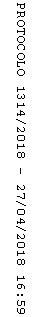 